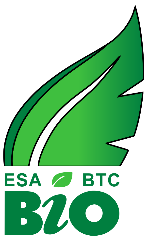 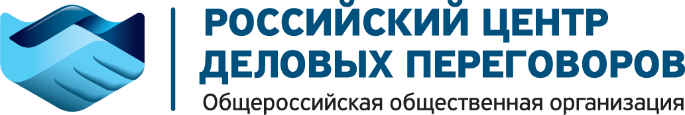 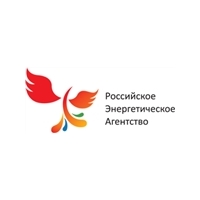 Концепция проекта (ВСА БТК)Восточно - Сибирской ассоциации биотехнологических кластеров, реализуемого совместно с Российским Центром деловых переговоров и  ФГУП РЭА Минэнерго РФ.::«VII научно - прикладной международной Конференции:«Экологические и экономические приоритеты альтернативной, малой распределённой энергетики»Идеология:Экология.Экономика.Рациональное использование возобновляемых ресурсов.История мероприятия: с 2000 года, силами организаторов,  проведено 37 информационных научно практических мероприятий различных форматов от семинаров и круглых столов, до Конференций и форумов на различных отраслевых информационных площадках.Цель Конференции: Создание доступной и эффективной постоянно действующей информационной площадки в области малой распределённой альтернативной энергетики в интересах муниципальных образований.Задачи: Создание Центра компетенций в малой распределённой энергетике, используя площадку и потенциал Красноярского филиала Центра научно технической информации ФГБУ Российского энергетического агентства Министерства энергетики Российской Федерации, на платформе Восточно-Сибирской ассоциации биологических кластеров, Объединённого Комитета по инновационному использованию возобновляемых ресурсов, альтернативной энергетики и биотехнологиям а также  Российского Центра деловых переговоров.Развитие биоэнергетики в отдалённых и изолированных территориях, использующей  местные виды возобновляемых энергетических ресурсов, включая отходы разных отраслей.Развитие межотраслевой, межведомственной, межмуниципальной, межрегиональной и международной кооперации.Укрепление сотрудничества с муниципальными образованиями в рамках Муниципально-частного партнёрства.Подготовка Рекомендаций в адрес Правительства Российской Федерации и Правительства Красноярского края.Инструменты «Единого окна» и «Лифта» ВСА БТК для реализации задач поставленных Конференцией :Презентация и начало функционирования:Научно технического Совета (НТС) ВСА БТК.Проектного Центра ВСА БТК.Центра компетенций ЦНТИ ФГБУ РЭА Минэнерго РФ.Сайта Российского Центра делового сотрудничества.Рекомендации проведённых тематических Стратегических сессий.Рекомендации проведённых Форумов, конференций, семинаров, круглых столов, «мозговых штурмов».Сотрудничество с Российским центром деловых переговоров.Сотрудничество с ТП Биоэнергетика.Сотрудничество с Обществом биотехнологов России.Сотрудничество с Национальным бюро по переработке отходов.Сотрудничество с ТП Технологии экологического развития.Сотрудничество с Комитетом по экологии  ТПП РФ.Соглашения о стратегическом сотрудничестве с муниципальными образованиями.Соглашения (межрегиональные)  о сотрудничестве.Соглашения о сотрудничестве с бизнесом.Соглашения о  сотрудничестве с наукой.Государственно – частное партнёрство.Муниципально частно партнёрство.Меры государственной поддержки федерального, регионального и муниципального уровней.Грантовая политика.Площадка Объединённого Комитета по инновационному использованию возобновляемых ресурсов, альтернативной энергетики и биотехнологиям.Публикации в специальных и научных изданиях.Проведение лекций и семинаров в учебных заведениях.Представительность Конференции 16-18 декабря 2020 года : Член Корреспондент РАН, более 20 докторов и кандидатов наукПредставители иностранных государств.Представители регионовПланируемый результат:Создание механизма формирования сегмента БИОЭКОНОМИКИ в энергетике, экологии и рациональном природопользовании.Создание постоянно действующего Центра компетенций в области малой распределённой альтернативной энергетики Красноярского края.Подписание Соглашений о сотрудничестве.Начало реализации нескольких проектов.Начало подготовки проведения в 2021- 2030 годах Стратегических сессий по развитию биоэнергетики в малой распределённой альтернативной энергетике Красноярского края.Член Национального бюро по переработке отходов и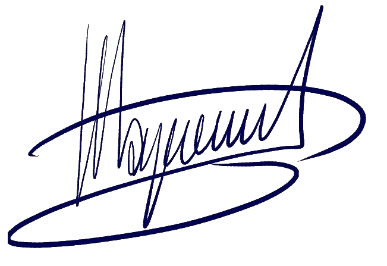 Центрального Правления Общества биотехнологов России им. Ю. Овчинникова,Президент Восточно-Сибирской ассоциации биотехнологических кластеров                                                                           Бугаенко Н. И.                                                                                  